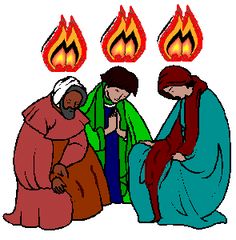 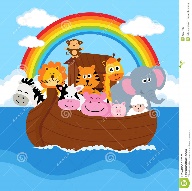 IN THE NAME OF JESUS       A Day of Healing and EmpowermentYou will be empowered as a disciple of Jesus through the retelling of the Creation Story and exploring our need for healing in order to fulfill the promise in the name of Jesus.Presented byFR. LEONARD WALKERPastor of Divine Savior Catholic CommunityParish of The National Catholic Church of North AmericaALL ARE WELCOMENOVEMBER 14TH 8:30 a.m. – 3:30 p.m.Lunch included – Healing mass at 3:30 with open communionTrinity Episcopal Church365 Spring St. – Kingman, Az.$5 contribution to cover refreshments and lunchRegisterEmail:  frleonard@kingmancatholic.orgSubject line: In the Name of JesusMessage: your name and phone numberOr Call/text602-432-7808